Управление образования города Лабытнанги"МУНИЦИПАЛЬНОЕ ДОШКОЛЬНОЕ ОБРАЗОВАТЕЛЬНОЕ УЧРЕЖДЕНИЕДЕТСКИЙ САД  "ЯГОДКА"Проект«Дети Войны»Старшая группа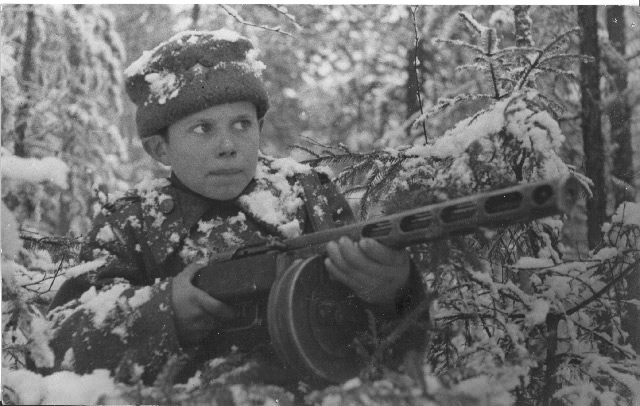                                                                                   Воспитатель: Журинова Н. Г.г. Лабытнанги,  МДОУ «Ягодка»Апрель  - май 2010 годТип  проекта: по методу  информационно – исследовательской,  по содержанию – Ребенок - общество и его культурные ценности, открытой – в ДОУ и за его приделами,  долгосрочный,  фронтальный.Проблема: получить представления о военном детстве.Цель - результат:. Дети с уважением относятся к людям, защищавшим свой город, свою Родину; совместно с взрослыми занимаются поиском информации; отражают полученные впечатление в различных видах художественно- продуктивной деятельности  (рисунки, рассказы, стихи).. Педагоги знакомят детей с интересной и доступной информацией о детях войны, ориентируют родителей на приобщение детей к культуре и истории города (края), развивают внимание детей к эмоциональному миру человека.. Родители рассказывают о знакомых, родных, переживших военное детство; помогают детскому саду в подборе материала.Материал: иллюстрации и фотографии детей, переживших радость, интерес, страх, гнев;  ИЗО – материал (бумаги, краски, карандаши, кисти, фломастеры)Фотографии детей - посещение музеев.Содержание практической деятельности по реализации проекта.I  этап. Рождение проблемы.Воспитатель: приносит в группу фотографии детей (цветные фото- дети мира, черно- белые – дети войны).«Что вы можете сказать о детях, изображенных на цветных фотографиях? Какие чувства они переживают? Почему вы так думаете?»Затем для сравнения показываем черно- белые фотографии: «Можно ли этих детей назвать счастливыми? Почему?...»А почему люди воюют?  Хотят , чтобы у них было больше земли..Потому что есть просто злые люди… Хотят показать какие они сильные…Хотят править миром… Когда была война, немцы воевали с нами, чтобы сделать нас своими рабами? Что было с детьми?Воспитатель: рассказывает о детях войны (о страданиях и мужестве). Спрашивает, где можно поподробнее  узнать о детях войны (прочитать в газетах; можно услышать и увидеть по телевизору; попросить рассказать родителей, дедушек, бабушек; можно пойти в библиотеку; сходить в музей; можно пригласить в детский сад взрослых, которые в годы войны были маленькими).II этап. Посещение музея (библиотеки). Стенд с документальным подтверждением страшных событий.III  этап.  Отражение полученных впечатлений.После посещения музея воспитатель предлагает детям уведенное и услышанное запечатлеть в рисунках, рассказах, стихах.IV  этап. Утренник «День победы».